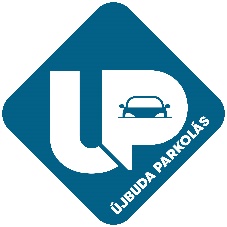 Tisztelt Ügyfelünk!Köszönjük jelzését a felfestéssel kapcsolatban.A kivitelezővel hamarosan felmérjük a helyszínt, amennyiben szükséges, beütemezzük a munkát és pótoljuk a felfestést.Budapest, 2022.11.03.Lajtos-Kuzsella Edinaügyfélkapcsolati referens